Title of PaperFirst Author1,2, Next Author1 & Last Author2 (Use full name for all Author(s))1Author Address 2Author AddressEmail: Email AddressAbstract. Use 10 pt Times font for the body text with one/single line spacing, and 12 pt spacing for the next heading. Left and right indent 0.5cm. Maximum length 200 words.Keywords: use 10 pt; lower case; italic; Times; write alphabetically in 5-10 words.IntroductionFor this section title use 12 pt, bold, Times, title case with 6 pt spacing to the body text. Use 11 pt Times for the body text with 1 (one) line spacing between lines, 12 pt spacing between paragraph and 18 pt spacing for the next heading. To set the style in whole manuscript, simply use this template and follow the instructions on Section 2.Page Layout, Style and FormattingFor this template use the custom margin in Page Layout menu: Top and Left margin are 4 cm, Bottom is 6.5 cm and Right is 4.5 cm. Gutter position is Left. Orientation page is Portrait. Print the article on one side of good quality A4 paper.The styles used in this paper are: Title, for paper’s titleAuthor, for author’s nameAddress, for author’s addressAbstract, for abstractHeading 1, for section titleHeading 2, for sub section titleHeading 3, 4, 5, 6, 7, 8, 9 for the next sub … sub-section title Text, for body textEquation and EnumerationFigure, for figure captionTable, for table captionReference, for referencesAcknowledge, for References and Acknowledgement headerThis template is already set for the paper in style and formatting, so you can use those styles by typing the style name in the Style box as shown in the figure below: 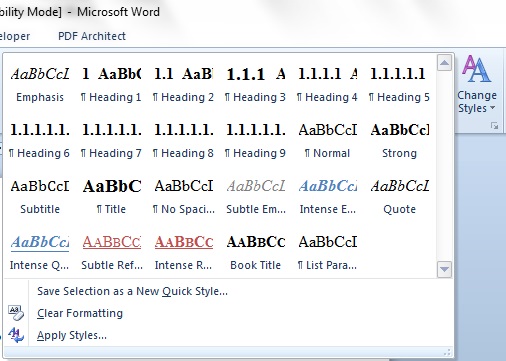 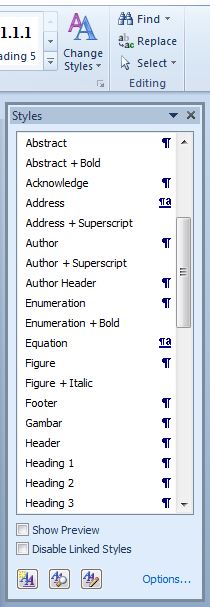 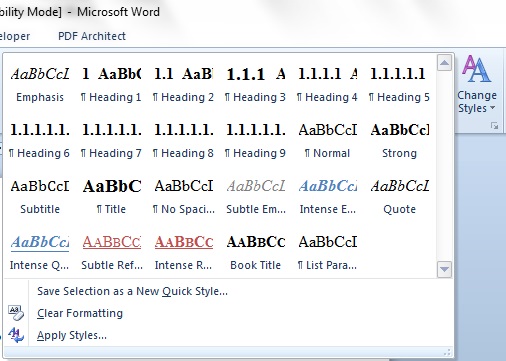 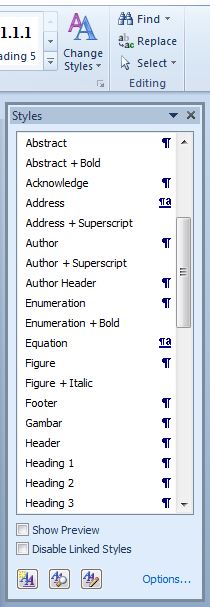 Mathematical FormulationEquations should be typed with indent 1.27 pt, and numbered consecutively starting with (1) set flush right.  To set the style, type Equation in the Style box, or from Style Menu. But this style only sets the tab stop position. To put the equation to the right just press the Tab button one time. And to type the equation number, press the Tab button once again from the right side of the equation.  		(1)For numbering, use ordered numbers (1), (2), (3), and so on. Do not order by Chapter i.e (1.1), (1,2), (1,3). For refering an Equation in the body text, please use “Eq. (1)”.Section and Sub-section TitleJust type Heading 1 for section title, Heading 2 for sub section title, and Heading 3 for sub sub-section title. The number will set automatically. Figures and TablesAll figures and tables should be centered and numbered consecutively. Use the Figure and Table Style for every description of a figure and table respectivelyType Figure in the style box. The caption should be typed in lower case. Choose center if the caption fit on one line.Summary of physical parameters.LengthThe maximum length of article is 15 pages, including all pictures, tables, nomenclature, references, etc.Nomenclature (if necessary)List the nomenclature in alphabetical order. List Roman letters followed by Greek symbols followed by subscript and superscripts.ReferencesWithin the text, references should be cited by giving the last name of the author(s) and numbered consecutively starting with [1], i.e:“Some results from the experiment were given by Wijaya and Riyanto in [1], Wijaya et.al in [2], Majerski and Przybylo in [3], Nurdin et al. in [4] and [5].”Note that in the case of three or more authors, only the last name of the first author is cited and the others are denoted by et al. The same rule is also held for the header title on even pages (see header in top of Page 2). Within the Reference chapter, use the same typeface as the body of the text for the references, or just find Reference in Style Windows. In References chapter you should write based on order of appearances, not alphabetically. Example of References:ReferencesWijaya, L.A. & Riyanto, B., Title of Paper, Name of Journal, 8(4), pp. 20-25, 1999. (Journal)Wijaya, L.A., Handojo, A. & Riyanto, B., Title of book, 2nd ed., Publisher, 5-10, 1999. (Book)Majerski, J. & Przybylo, Z., Name of Paper, Name of Book, Name of the editor(s) (ed(s).), Publisher, pp. 67-69, 2001. (Book with paper title and editor)Nurdin, J., Title of paper, in Name of Proc., Name of the editor(s) (ed(s).), pp. 5-10, 2004. (Conference Proceedings)Name of the author(s), Title of paper (if available), Organization, URL Link, (1 April 1999). (Full URL Link)Rashid, L., Title of Dissertation, PhD dissertation, Name of Dept., Name of Univ., City, 1997. (Thesis or Dissertation)Einstein, A., Title of Paper in English, Name of Journal in English, 8(4), pp. 20-25, 1999. (Text in Germany) (Use this if reference in other language than English, it can be Journal, Book, Proceeding).Manuscript ContentThe contents of the paper should be in the following order:Title of PaperAuthor names and affiliationAbstractBody of the text (Introduction ………. Conclusion)AcknowledgementsNomenclatureReferencesAcknowledgementIf necessary you can type your acknowledgement here.Running Title in Header at Odd PageShorten the running title of paper to a maximum of 50 characters from the full title. This appears in every the header of odd pages, use 11 pt size Century Gothic font.NoSegmentsLength(km)Elevation(meter)1A-B25302B-C75.15103C-D44.75504D-E72.5105E-F21.2510A=AmplitudeCd=drag coefficientfe=linearization coefficientKi=modification factor=wave number=Complex wave number